Ден  соолук  бурчтары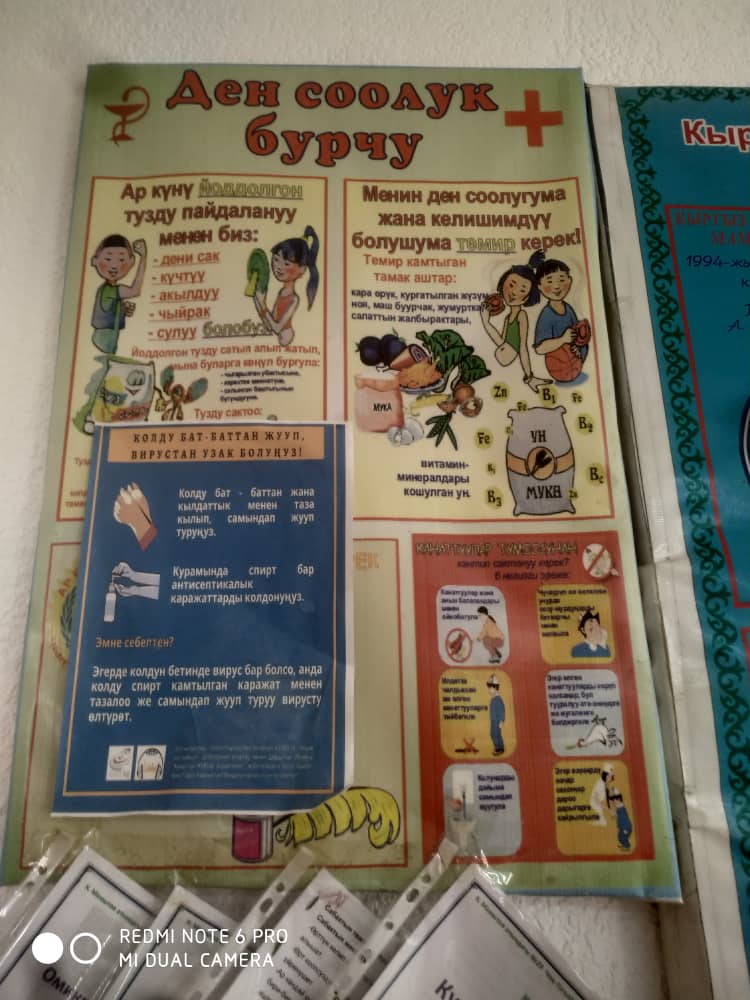 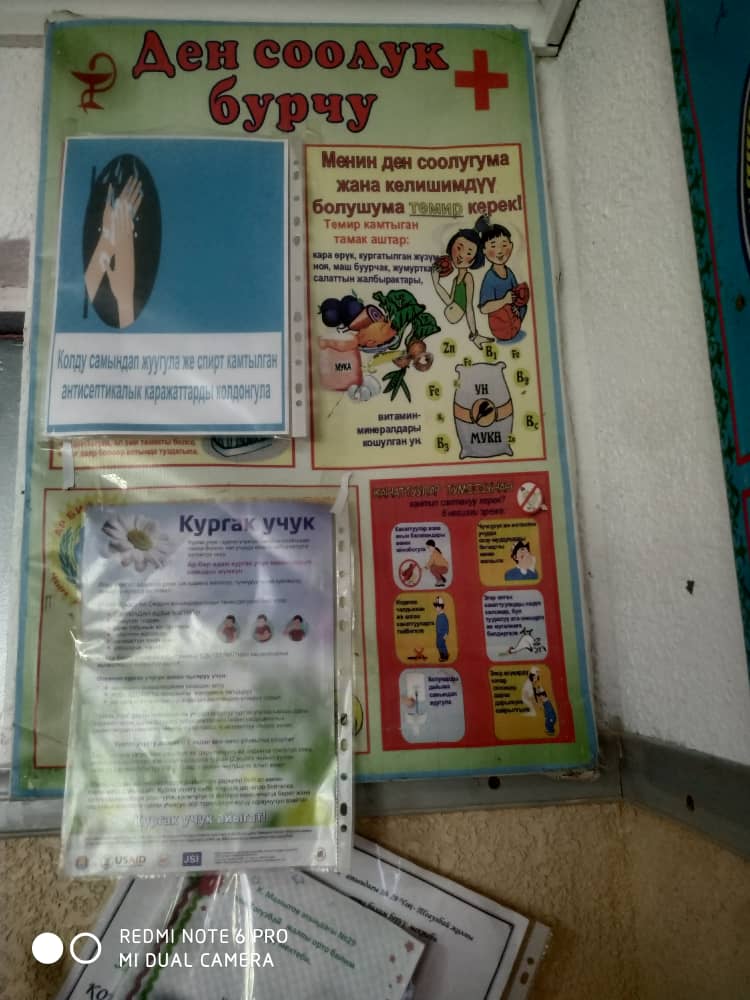 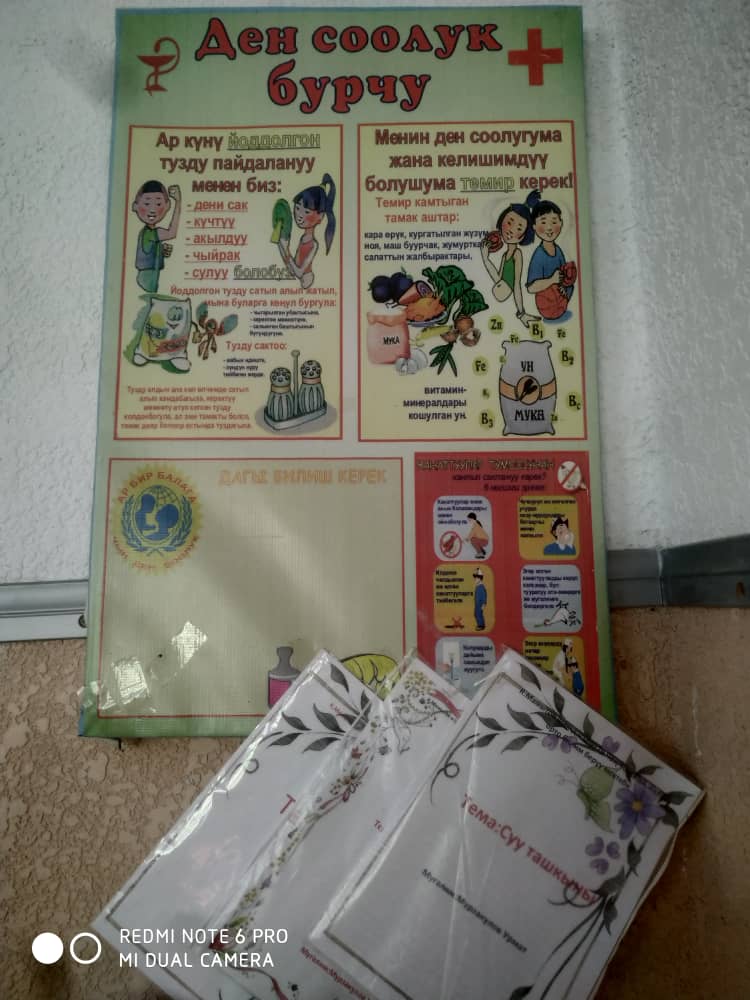 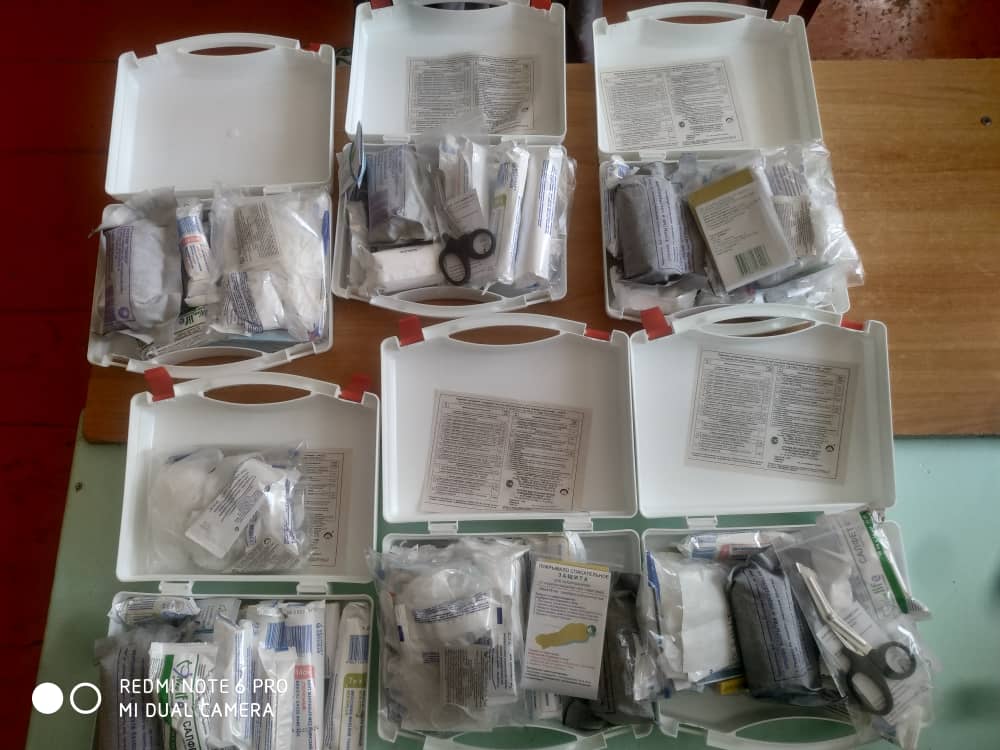 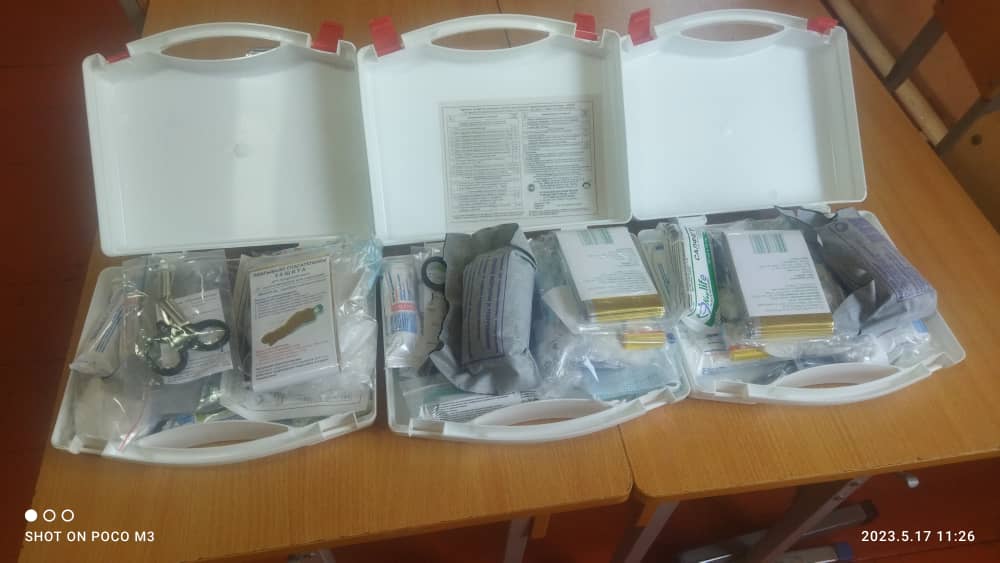 